Самостоятельная работа №1Корпоративная сеть 15.0.0.0/8 разбита на десять подсетей, из них в данный момент задействовано шесть подсетей в шести разных подразделениях организации.Состав сети:- три маршрутизатора;- шесть коммутаторов (по одному в каждом отделе на подсеть);- один компьютер в каждой сети.Задание.1 – рассчитайте параметры подсетей и задайте на компьютерах IP адрес, маску и шлюз в каждой отдельной подсети;2 – создайте произвольную топологию сети, соединив маршрутизаторы с подсетями в любом порядке. При этом соедините роутеры между собой произвольно – напрямую, через штатные коммутаторы подразделения или дополнительные коммутаторы;3 – проверьте работоспособность корпоративной сети командой PING – все компьютеры должны быть доступны.Самостоятельная работа №3.Постановка задачи.На предприятии имеется два отдела, схема сетей которых представлена на рис.8.13. 		 Рис.8.13. Схема сетей отделов предприятия.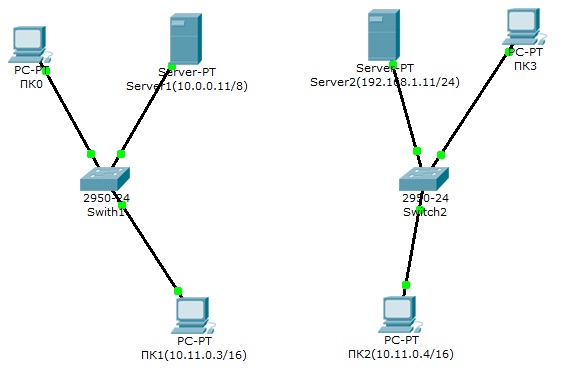 Отдел 1 – Switch1, отдел 2 – Switch2.В каждой сети имеется сервер со службами DHCP, DNS и HTTP (на серверах Server1 и Server2 расположены интернет-сайты отделов).Компьютеры ПК0 и ПК3 с DHCP серверов своих сетей получают параметры IP адреса и шлюз.Компьютеры ПК1 и ПК2 находятся в отдельной сети в одном VLAN.Задание:Дополните схему сети маршрутизатором или коммутатором третьего уровня, чтобы обеспечить работу корпоративной сети в следующих режимах:1 - компьютеры ПК0 и ПК3 должны открывать сайты каждого отдела;2 – компьютеры ПК1 и ПК2 должны быть доступны только друг для друга.